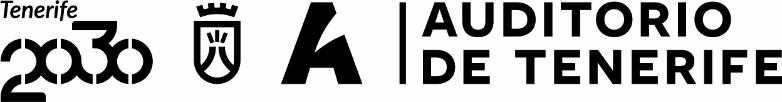 El número de reclamaciones atendidas directamente a los usuarios de Auditorio de Tenerife a lo largo de 2018 fue de 93.De esas 93, el número de reclamaciones resueltas a favor de los reclamantes, es de 22.